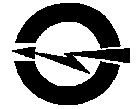 АКЦИОНЕРНОЕ ОБЩЕСТВО«ВОЛГОГРАДОБЛЭЛЕКТРО»(АО ВОЭ). Волгоград,  ул. Шопена, д. 13. Тел.: 48-14-21, факс: 48-14-22, электронная почта: voe@voel.ru № р/с 40702810111020101044 Волгоградское ОСБ №8621  АО Сбербанк, к/с 30101810100000000647, БИК 041806647, ИНН/КПП 3443029580/344301001, ОГРН 1023402971272ИЗВЕЩЕНИЕ о проведении аукциона в электронной форме по выбору подрядчика на право заключения договора подряда на выполнение работ по капитальному ремонту предохранительного клапана силового трансформатора ТРДН-25000/110-У1 Т-2 на подстанции 110/6кВ «Гидролизная» в филиале Заволжские МЭС АО «Волгоградоблэлектро» (закупка проводится среди субъектов малого и среднего предпринимательства)№ п/пНаименование п/пСодержаниеСпособ закупкиАукцион в электронной формеЗаказчикАО «Волгоградоблэлектро»Место нахождения: . Волгоград, ул. Шопена, д. 13Почтовый адрес: . Волгоград, ул. Шопена, д. 13Адрес электронной почты: voe223fz@voel.ruКонтактные лицаПо вопросам организационного характера:Буянов Георгий Дмитриевич, Балашова Нина АнатольевнаТел.: (8442) 56-20-88 (доб.1132,1133), адрес электронной почты: voe223fz@voel.ruПо вопросам требуемых характеристик товаров, работ, услуг (качество, количество и др.):Титов Владимир АлексеевичТел.: (8442) 56-20-88 (вн.1051)Проведение процедуры запроса предложений:Аукцион на право заключения договора  подряда на выполнение работ по капитальному ремонту предохранительного клапана силового трансформатора ТРДН-25000/110-У1 Т-2 на подстанции 110/6кВ «Гидролизная» в филиале Заволжские МЭС АО «Волгоградоблэлектро» проводится в электронной форме, весь документооборот (подача заявки, изменения извещения и документации, разъяснения документации, подписание договора и т.д.) осуществляется в электронной форме: все документы и сведения подписываются электронной цифровой подписью уполномоченных со стороны заказчика, участников закупки лиц (за исключением случаев, когда в соответствии с законодательством Российской Федерации требуется иное оформление каких-либо документов). Процедура  аукционам осуществляется на электронной площадке. Порядок проведения закупки определяется регламентом электронной площадки, на которой проводится аукцион.Адрес электронной торговой площадки в сети Интернет https://msp.lot-online.ru/  Нормативные документы, регламентирующие проведение закупочной процедурыФедеральный закон от 18 июля . № 223-ФЗ «О закупках товаров, работ, услуг отдельными видами юридических лиц», Положение о порядке проведения регламентированных закупок товаров, работ,  услуг для нужд акционерного общества «Волгоградоблэлектро», утвержденное протоколом совета директоров № 6 от 23.09.2020г. Предмет закупочной процедуры, сроки и место выполнения работ, и другие условияЛот №1: Право заключения договора подряда на выполнение работ по капитальному ремонту предохранительного клапана силового трансформатора ТРДН-25000/110-У1 Т-2 на подстанции 110/6кВ «Гидролизная» в филиале Заволжские МЭС АО «Волгоградоблэлектро.Место выполнения работ: Волгоградская область, г. Волгоград, ул. Слесарная, 101а. Виды работ и материалов утверждаются локальным сметным расчетом.Минимальный гарантийный срок на выполненные работы по ремонту предохранительного клапана силового трансформатора ТРДН-25000/110-У1 Т-2 не менее 12 месяцев с даты подписания акта приемки выполненных работ.  В случае невозможности выполнить ремонт, участник закупки по согласованию с Заказчиком выполняет замену клапана на новый клапан, гарантийный срок на новый клапан должен составлять срок не ниже срока завода изготовителя.Максимальный срок выполнения работ: не более 45 дней с даты подписания договора.Качество работ, применяемых материалов и оборудования должно соответствовать требованиям нормативной документации. Качество материалов, применяемых при ремонте, должно быть подтверждено сертификатом поставщика материалов и входным контролем.При окончательной приемке выполненных работ Подрядчиком должны быть предъявлены следующие документы: - документы (паспорта, сертификаты соответствия, качества, пожарной безопасности и санитарно-эпидемиологические заключения) на материалы, подтверждающие соответствие товаров, применяемых при производстве работ, требованиям, установленным в соответствии с законодательством Российской Федерации в случае, если в соответствии с законодательством Российской Федерации установлены требования к таким товарам;  -акты о приемке выполненных работ по формам № КС-2, № КС-3Приемо-сдаточную документацию: (технический отчет по испытаниям электрооборудования, и т.д. в соответствии с требованиями нормативно правовых актов, технических регламентов, паспортов изготовителей).  В случае включения в смету стоимости материалов, не предусмотренной расценками, предоставить документы (счета, накладные), подтверждающие стоимость материалов.Подрядчик обязан выдать Заказчику 2 экз. исполнительной документации.Требования к Подрядчику:К производству ремонтных работ допускаются подрядчики, обладающие всеми допусками и лицензиями, необходимыми для выполнения всего объема работ на данных объектах (допуск к выполнению работ, свидетельство орегистрации электротехнической лаборатории).     Работы должны быть выполнены собственными силами подрядной организации.При невозможности выполнения всего объема работ собственными силами подрядчик должен предоставить договор о намерениях с субподрядной организацией. При этом, к субподрядной организации предъявляются те же требования, что и к подрядчику, с приложением подтверждающих документов.       Предоставить Свидетельства-подтверждения от заводов-изготовителей оборудования на поставку и проведение шеф-монтажных работ поставляемого оборудования с сохранением гарантийных обязательств.        Наличие на праве собственности (или ином праве) передвижной электролаборатории с комплектом приборов для диагностирования и испытания электрооборудования до 110 кВ включительно.          Наличие на праве собственности (или ином праве) строительной техники необходимой для выполнения работ, а именно:   Аттестация руководителей работ в электроустановках по Ростехнадзоре по Г.3        Наличие опыта выполнения работ на объектах электросетевой отрасли не менее 3-х лет (подтвердить справкой об объемах выполнения).        Выручка по годам за 2019г.  и 2020г. за каждый период должна быть не менее предельной стоимости закупки.Сведения об объеме поставляемых товаров, требованиях, установленные Заказчиком к качеству, техническим характеристикам товара, сопроводительным документам, требования к его безопасности, и иные требования, указаны подробно в «Техническом задании» Том № 2  документации аукциона.Начальная (максимальная) цена договора (цена лота)Лот № 1: Начальная (максимальная) цена договора: 990 000,00 (девятьсот девяносто тысяч) рублей 00 копеек, с учетом НДС 20%. Начальная (максимальная) цена договора без НДС: 825 000,00   (восемьсот двадцать пять тысяч) рублей 00 копеек. В случае, если участник закупки не является плательщиком НДС, то цена, предложенная таким участником, не должна превышать установленную начальную (максимальную) цену без НДС. При этом на стадии оценки и сопоставления заявок для целей сравнения ценовые предложения других участников также будут учитываться без НДС.Порядок формирования цены договора (цены лота)Цена сформирована с учётом стоимости услуг и расходов Исполнителя на перевозку, страхование, уплату таможенных пошлин, налогов и других обязательных платежей, с учётом оплаты за  НДС.Порядок и сроки оплаты товаров, работ, услугПорядок и срок оплаты товаров, работ, услуг установлен в проекте договора.Размер и валюта обеспечения заявки. Лот № 1: Не установлено.Примечание: Если начальная максимальная цена договора не превышает 5 000 000 (пять миллионов) рублей, обеспечение заявки на участие в закупке не устанавливается.Размер и валюта обеспечения договора. Реквизиты для перечисления обеспечения:Лот № 1: обеспечение исполнения договора составляет 49 500 рублей (5 %) от начальной (максимальной) цены договора, указанной в настоящем извещении. Обеспечение может предоставляться участником закупки по его выбору путем внесения денежных средств на расчетный счет или путем предоставления банковской гарантии.Примечание: В платежном поручении необходимо указать название и номер закупки, по которой производится обеспечение.Расчетный счет АО «Волгоградоблэлектро» № р/с 40702810111020101044 Волгоградское ОСБ №8621  ПАО Сбербанк, к/с 30101810100000000647, БИК 041806647, ИНН/КПП 3443029580/344301001, ОГРН 1023402971272Срок место порядок предоставления документации о закупке.Документация и извещение в форме электронного документа, размещена на сайте Заказчика www.voel.ru, в единой информационной системе www.zakupki.gov.ru и сайте электронной торговой площадки и доступна для ознакомления бесплатно.Срок предоставления документации с момента размещения закупочной процедуры в единой информационной системе, по дату окончания подачи заявок на участие в закупочной процедуре.Место подачи заявокЭлектронная торговая площадка https://msp.lot-online.ru/ -  Акционерное общество «Российский аукционный дом».Дата и время подачи заявок на участие в закупке Порядок подачи заявокЗаявки подаются момента размещения извещения о закупке на сайте электронной торговой площадки и в единой информационной системе по 10 час. 00  мин. (время московское) «21» апреля 2021 года.Заявка должна состоять из двух частей и ценового предложения. Требования к содержанию и оформлению каждой части заявки, а также порядку подачи ценового предложения, приведены в Документации о закупке.Дата и время рассмотрения первых частей заявок. Место рассмотрения первых частей заявок.10 час. 20  мин. (время московское) «21» апреля 2021 года.Электронная торговая площадка https://msp.lot-online.ru/ -  Акционерное общество «Российский аукционный дом».Дата и время рассмотрения вторых частей заявок. Место рассмотрения вторых частей заявок.11 час. 00  мин. (время московское) «26» апреля 2021 года.Электронная торговая площадка https://msp.lot-online.ru/ -  Акционерное общество «Российский аукционный дом».Дата и время проведения аукциона. Место проведения аукциона.С 09 час. 00  мин. (время московское) «23» апреля 2021 года, по12 час. 00  мин. (время московское) «23» апреля 2021 года.Электронная торговая площадка https://msp.lot-online.ru/ -  Акционерное общество «Российский аукционный дом».Дата и время подачи участником дополнительных ценовых предложений или проведения торговой сессии. Место подачи участником дополнительных ценовых предложений или проведения торговой сессииС 09 час. 00  мин. (время московское) «23» апреля 2021 года, по12 час. 00  мин. (время московское) «23» апреля 2021 года.При этом в случае поступления предложения о цене, снижающего начальную (максимальную) цену лота или текущее ценовое предложение менее чем за 10 минут до окончания времени подачи ценовых предложений, время для подачи ценовых предложений продлевается на 10 минут с момента подачи последнего ценового предложения.Электронная торговая площадка https://msp.lot-online.ru/ -  Акционерное общество «Российский аукционный дом».Величина понижения начальной суммы договора («шаг аукциона»)«Шаг аукциона» составляет от 0,5 % до 5% начальной (максимальной) цены договора.Дата и время подведения итогов закупки12 час. 00  мин. (время московское) «12» мая 2021 года.Электронная торговая площадка https://msp.lot-online.ru/ -  Акционерное общество «Российский аукционный дом».Срок предоставления участникам закупки разъяснений положений документации С момента размещения извещения о закупке на сайте электронной торговой площадки и в единой информационной системе по 10 час. 00  мин. (время московское) «21» апреля 2021 года.Особенности участия в закупке субъектов малого и среднего предпринимательстваУчастниками данной закупки могут быть только субъекты малого и среднего предпринимательства.ПреференцииУстановлены постановлением Правительства РФ от 16 сентября 2016 г. № 925 "О приоритете товаров российского происхождения, работ, услуг, выполняемых, оказываемых российскими лицами, по отношению к товарам, происходящим из иностранного государства, работам, услугам, выполняемым, оказываемым иностранными лицами".